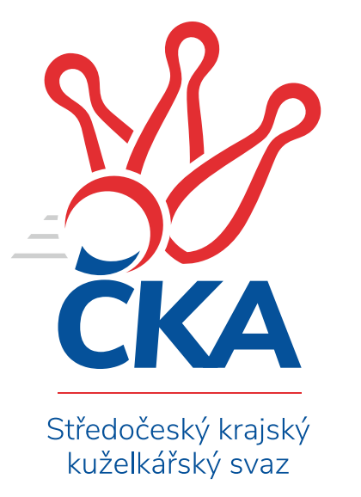 Soutěž: Středočeský krajský přebor I. třídy 2022/2023Kolo: 12Ročník: 2022/2023Datum: 20.1.2023Nejlepšího výkonu v tomto kole: 2652 dosáhlo družstvo: KK Jiří Poděbrady BSouhrnný přehled výsledků:KK Kosmonosy C	- TJ Lhotka	6:2	2635:2593	8.0:4.0	13.1.TJ Sparta Kutná Hora C	- KK Jiří Poděbrady B	0:8	2495:2652	2.5:9.5	19.1.TJ Sokol Kostelec nad Černými lesy A	- KK SDS Sadská B	6:2	2553:2484	6.5:5.5	20.1.KK Vlašim B	- TJ Sokol Benešov C	5:3	2531:2505	7.5:4.5	20.1.TJ Sparta Kutná Hora B	- KK Kolín B	6:2	2638:2512	7.0:5.0	20.1.Tabulka družstev:	1.	TJ Lhotka	11	9	0	2	58.5 : 29.5 	76.5 : 55.5 	 2518	18	2.	TJ Sparta Kutná Hora B	11	8	0	3	53.5 : 34.5 	75.0 : 57.0 	 2532	16	3.	KK Jiří Poděbrady B	11	7	0	4	51.5 : 36.5 	71.5 : 60.5 	 2505	14	4.	TJ Sokol Kostelec nad Černými lesy A	11	6	1	4	51.5 : 36.5 	67.5 : 64.5 	 2555	13	5.	KK SDS Sadská B	11	5	1	5	42.0 : 46.0 	67.5 : 64.5 	 2535	11	6.	KK Vlašim B	11	4	2	5	39.5 : 48.5 	67.5 : 64.5 	 2549	10	7.	TJ Kovohutě Příbram B	10	4	1	5	36.5 : 43.5 	50.5 : 69.5 	 2384	9	8.	KK Kosmonosy C	11	4	1	6	43.5 : 44.5 	66.0 : 66.0 	 2455	9	9.	KK Kolín B	11	4	0	7	37.0 : 51.0 	60.5 : 71.5 	 2455	8	10.	TJ Sokol Benešov C	11	3	0	8	38.5 : 49.5 	70.0 : 62.0 	 2448	6	11.	TJ Sparta Kutná Hora C	11	3	0	8	28.0 : 60.0 	47.5 : 84.5 	 2369	6Podrobné výsledky kola: KK Kosmonosy C	2635		6:2	2593	TJ Lhotka	Ladislav Dytrych	 	 231 	 236 		467 	 1:1 	 440 	 	236 	 204		Dušan Hejduk	Jiří Řehoř	 	 197 	 218 		415 	 1:1 	 426 	 	214 	 212		Michal Hejduk	Jiří Buben	 	 213 	 217 		430 	 2:0 	 409 	 	207 	 202		Josef Hejduk	Ondřej Majerčík	 	 230 	 218 		448 	 2:0 	 421 	 	221 	 200		Jakub Nový	Jiří Řehoř	 	 216 	 227 		443 	 2:0 	 429 	 	212 	 217		Karel Nový	Tomáš Zimmerhakl	 	 210 	 222 		432 	 0:2 	 468 	 	231 	 237		Martin Čistýrozhodčí: Vladislav TajčNejlepší výkon utkání: 468 - Martin Čistý TJ Sparta Kutná Hora C	2495		0:8	2652	KK Jiří Poděbrady B	Zdeňka Vokolková	 	 215 	 194 		409 	 0:2 	 438 	 	221 	 217		Lukáš Štich	Marie Adamcová	 	 216 	 180 		396 	 0:2 	 438 	 	218 	 220		Jiří Miláček	Ivana Kopecká	 	 195 	 226 		421 	 0:2 	 457 	 	218 	 239		Jitka Vacková	Hana Barborová	 	 222 	 180 		402 	 0.5:1.5 	 448 	 	222 	 226		Václav Anděl	Eva Renková	 	 214 	 210 		424 	 1:1 	 427 	 	225 	 202		Ondřej Šustr	Jitka Bulíčková	 	 237 	 206 		443 	 1:1 	 444 	 	225 	 219		Svatopluk Čechrozhodčí:  Vedoucí družstevNejlepší výkon utkání: 457 - Jitka Vacková TJ Sokol Kostelec nad Černými lesy A	2553		6:2	2484	KK SDS Sadská B	Miroslav Šplíchal	 	 221 	 213 		434 	 2:0 	 400 	 	201 	 199		Jan Suchánek	Michal Brachovec	 	 228 	 211 		439 	 2:0 	 385 	 	193 	 192		Jan Dušek	Jaroslava Soukenková	 	 210 	 221 		431 	 1:1 	 414 	 	230 	 184		Marie Šturmová	Martin Malkovský	 	 236 	 195 		431 	 1.5:0.5 	 389 	 	194 	 195		Miloš Lédl	Miloslav Budský	 	 208 	 218 		426 	 0:2 	 460 	 	232 	 228		Jaroslav Hojka	Veronika Šatavová	 	 182 	 210 		392 	 0:2 	 436 	 	214 	 222		Jan Svobodarozhodčí: David NovákNejlepší výkon utkání: 460 - Jaroslav Hojka KK Vlašim B	2531		5:3	2505	TJ Sokol Benešov C	Luboš Zajíček	 	 192 	 211 		403 	 0:2 	 446 	 	227 	 219		Miroslav Drábek	Vlastimil Pírek	 	 235 	 196 		431 	 2:0 	 394 	 	203 	 191		Karel Palát	Pavel Vojta	 	 215 	 199 		414 	 2:0 	 364 	 	190 	 174		Patrik Polach	Vladislav Pessr	 	 230 	 202 		432 	 1:1 	 439 	 	203 	 236		David Dvořák	Simona Kačenová	 	 188 	 222 		410 	 0.5:1.5 	 444 	 	222 	 222		Karel Drábek	Miroslav Pessr	 	 228 	 213 		441 	 2:0 	 418 	 	215 	 203		Jitka Drábkovározhodčí: Miroslav PessrNejlepší výkon utkání: 446 - Miroslav Drábek TJ Sparta Kutná Hora B	2638		6:2	2512	KK Kolín B	Bohumír Kopecký	 	 220 	 212 		432 	 1:1 	 419 	 	205 	 214		Dalibor Mierva	Jaroslav Čermák	 	 203 	 239 		442 	 2:0 	 334 	 	161 	 173		Rudolf Zborník	Daniel Brejcha	 	 196 	 215 		411 	 1:1 	 421 	 	219 	 202		Jakub Moučka	Adam Janda	 	 215 	 237 		452 	 1:1 	 471 	 	237 	 234		Lukáš Vacek	Václav Pufler	 	 206 	 224 		430 	 1:1 	 408 	 	208 	 200		Ladislav Hetcl st.	František Tesař	 	 244 	 227 		471 	 1:1 	 459 	 	226 	 233		Roman Weissrozhodčí:  Vedoucí družstevNejlepšího výkonu v tomto utkání: 471 kuželek dosáhli: Lukáš Vacek, František TesařPořadí jednotlivců:	jméno hráče	družstvo	celkem	plné	dorážka	chyby	poměr kuž.	Maximum	1.	Miroslav Pessr 	KK Vlašim B	451.28	299.9	151.4	3.9	5/6	(490)	2.	Karel Drábek 	TJ Sokol Benešov C	443.08	299.1	143.9	4.2	6/6	(473)	3.	Vladislav Pessr 	KK Vlašim B	441.47	305.1	136.3	5.5	6/6	(511)	4.	Roman Weiss 	KK Kolín B	439.55	299.5	140.1	2.6	5/5	(467)	5.	Martin Čistý 	TJ Lhotka	439.54	297.5	142.0	4.8	6/7	(468)	6.	Michal Brachovec 	TJ Sokol Kostelec nad Černými lesy A	438.80	303.6	135.2	5.1	5/5	(482)	7.	Jitka Bulíčková 	TJ Sparta Kutná Hora C	436.21	295.8	140.4	6.0	4/5	(472)	8.	Jaroslav Hojka 	KK SDS Sadská B	435.34	302.2	133.1	6.8	5/5	(469)	9.	Vlastimil Pírek 	KK Vlašim B	434.52	297.6	136.9	6.6	6/6	(462)	10.	Ondřej Majerčík 	KK Kosmonosy C	434.33	297.8	136.5	4.1	3/4	(468)	11.	Pavel Nový 	TJ Lhotka	433.70	297.2	136.5	5.4	6/7	(467)	12.	Jan Svoboda 	KK SDS Sadská B	432.37	297.0	135.3	4.6	5/5	(465)	13.	Jitka Vacková 	KK Jiří Poděbrady B	429.40	298.7	130.7	5.6	5/6	(457)	14.	Jiří Řehoř 	KK Kosmonosy C	429.25	294.4	134.8	5.1	4/4	(465)	15.	Jaroslava Soukenková 	TJ Sokol Kostelec nad Černými lesy A	428.80	298.9	129.9	5.9	5/5	(452)	16.	Václav Anděl 	KK Jiří Poděbrady B	428.00	300.0	128.1	6.4	5/6	(455)	17.	Jitka Drábková 	TJ Sokol Benešov C	427.39	300.1	127.3	7.1	6/6	(448)	18.	Dalibor Mierva 	KK Kolín B	425.64	294.3	131.3	6.0	4/5	(483)	19.	Ladislav Hetcl  st.	KK Kolín B	424.21	287.2	137.0	3.8	4/5	(449)	20.	Veronika Šatavová 	TJ Sokol Kostelec nad Černými lesy A	423.83	296.1	127.7	6.3	4/5	(441)	21.	Miloslav Budský 	TJ Sokol Kostelec nad Černými lesy A	422.50	293.2	129.3	8.1	5/5	(494)	22.	Svatopluk Čech 	KK Jiří Poděbrady B	421.72	293.9	127.8	6.4	6/6	(469)	23.	Jaroslav Čermák 	TJ Sparta Kutná Hora B	421.63	290.5	131.2	7.0	5/5	(474)	24.	Dušan Hejduk 	TJ Lhotka	420.93	289.9	131.1	6.6	6/7	(440)	25.	Jiří Miláček 	KK Jiří Poděbrady B	420.67	294.0	126.7	6.6	6/6	(464)	26.	Václav Šefl 	TJ Kovohutě Příbram B	420.60	294.1	126.5	8.2	5/7	(441)	27.	Bohumír Kopecký 	TJ Sparta Kutná Hora B	420.51	292.8	127.7	7.9	5/5	(441)	28.	Luboš Zajíček 	KK Vlašim B	420.00	293.4	126.6	9.9	4/6	(443)	29.	Miroslav Šplíchal 	TJ Sokol Kostelec nad Černými lesy A	418.27	295.4	122.9	9.5	5/5	(442)	30.	Simona Kačenová 	KK Vlašim B	416.72	291.5	125.3	6.6	6/6	(429)	31.	Ondřej Šustr 	KK Jiří Poděbrady B	415.80	295.7	120.2	7.0	5/6	(448)	32.	Josef Hejduk 	TJ Lhotka	414.61	286.1	128.5	8.4	7/7	(440)	33.	Jindřiška Svobodová 	KK Kosmonosy C	413.63	289.0	124.7	8.1	4/4	(452)	34.	Marie Šturmová 	KK SDS Sadská B	413.27	284.6	128.7	8.9	5/5	(433)	35.	Jan Suchánek 	KK SDS Sadská B	412.95	285.3	127.7	7.8	4/5	(454)	36.	Lukáš Chmel 	TJ Kovohutě Příbram B	411.88	288.8	123.1	9.1	6/7	(449)	37.	Jakub Nový 	TJ Lhotka	411.29	289.3	122.0	9.7	6/7	(429)	38.	Petr Kříž 	TJ Kovohutě Příbram B	411.06	287.4	123.6	7.8	6/7	(455)	39.	Václav Pufler 	TJ Sparta Kutná Hora B	410.20	294.7	115.5	12.0	5/5	(449)	40.	Jan Dušek 	KK SDS Sadská B	409.25	291.5	117.8	7.3	4/5	(418)	41.	Pavel Vojta 	KK Vlašim B	408.97	283.0	126.0	7.2	6/6	(449)	42.	Ivana Kopecká 	TJ Sparta Kutná Hora C	408.93	293.7	115.2	9.2	5/5	(469)	43.	Karel Palát 	TJ Sokol Benešov C	407.39	286.4	120.9	9.8	6/6	(433)	44.	David Dvořák 	TJ Sokol Benešov C	403.80	287.2	116.6	9.0	5/6	(439)	45.	Vladimír Klindera 	KK Jiří Poděbrady B	403.60	285.0	118.6	8.3	6/6	(446)	46.	Jiří Řehoř 	KK Kosmonosy C	403.48	290.6	112.9	10.0	4/4	(489)	47.	Klára Miláčková 	TJ Sparta Kutná Hora C	402.75	284.5	118.3	9.3	5/5	(431)	48.	Jiří Buben 	KK Kosmonosy C	402.38	290.7	111.7	11.6	4/4	(444)	49.	Patrik Polach 	TJ Sokol Benešov C	401.83	279.9	121.9	10.2	6/6	(432)	50.	Karel Nový 	TJ Lhotka	400.30	288.9	111.4	10.1	5/7	(429)	51.	Dušan Richter 	KK Jiří Poděbrady B	398.56	282.3	116.3	8.0	4/6	(470)	52.	Milena Čapková 	TJ Kovohutě Příbram B	398.00	277.3	120.7	7.7	6/7	(448)	53.	Miloš Lédl 	KK SDS Sadská B	397.40	284.4	113.1	8.4	4/5	(437)	54.	Václav Kodet 	TJ Kovohutě Příbram B	396.93	278.6	118.3	10.1	7/7	(458)	55.	Lukáš Vacek 	KK Kolín B	395.69	285.9	109.8	8.9	4/5	(471)	56.	Václav Jelínek 	TJ Sparta Kutná Hora B	394.32	288.3	106.0	9.9	5/5	(451)	57.	Vladislav Tajč 	KK Kosmonosy C	385.25	272.1	113.1	11.6	4/4	(441)	58.	Jaroslav Chmel 	TJ Kovohutě Příbram B	383.00	277.7	105.3	10.5	6/7	(402)	59.	Ladislav Dytrych 	KK Kosmonosy C	381.89	276.6	105.3	12.2	3/4	(467)	60.	Jakub Moučka 	KK Kolín B	376.33	279.0	97.3	15.7	4/5	(421)	61.	Markéta Lavická 	TJ Sparta Kutná Hora C	362.60	261.0	101.6	14.8	5/5	(410)	62.	Zdeňka Vokolková 	TJ Sparta Kutná Hora C	358.88	269.3	89.6	17.6	4/5	(409)	63.	Miloslav Procházka 	TJ Sokol Benešov C	348.20	252.3	95.9	16.0	5/6	(371)		Jiří Miláček 	KK SDS Sadská B	465.00	306.0	159.0	2.5	1/5	(477)		David Novák 	TJ Sokol Kostelec nad Černými lesy A	464.00	277.0	187.0	0.0	1/5	(464)		Jakub Hlava 	TJ Sokol Kostelec nad Černými lesy A	458.00	315.0	143.0	5.0	2/5	(461)		Eva Renková 	TJ Sparta Kutná Hora C	454.17	305.0	149.2	4.9	2/5	(491)		Jan Renka  st.	KK SDS Sadská B	452.75	304.1	148.6	3.3	2/5	(470)		Daniel Brejcha 	TJ Sparta Kutná Hora B	449.17	302.1	147.1	5.3	3/5	(466)		Ladislav Hetcl  ml.	KK Kolín B	447.00	304.0	143.0	9.0	1/5	(447)		Adam Janda 	TJ Sparta Kutná Hora B	444.00	294.7	149.3	6.5	3/5	(477)		Jan Renka  ml.	KK SDS Sadská B	441.40	315.1	126.3	5.3	3/5	(489)		František Tesař 	TJ Sparta Kutná Hora B	438.14	299.1	139.1	5.0	2/5	(471)		Lukáš Štich 	KK Jiří Poděbrady B	438.00	285.0	153.0	1.0	1/6	(438)		Vojtěch Bulíček 	TJ Sparta Kutná Hora B	436.00	294.7	141.3	7.3	3/5	(496)		Tomáš Zimmerhakl 	KK Kosmonosy C	433.25	290.0	143.3	7.0	1/4	(455)		Michal Třeštík 	TJ Sokol Kostelec nad Černými lesy A	427.00	305.0	122.0	6.0	1/5	(427)		Michal Hejduk 	TJ Lhotka	426.00	276.0	150.0	8.0	1/7	(426)		Martin Malkovský 	TJ Sokol Kostelec nad Černými lesy A	422.38	289.4	133.0	6.1	2/5	(442)		Marie Váňová 	KK Vlašim B	422.00	304.0	118.0	11.0	1/6	(422)		Jana Abrahámová 	TJ Sparta Kutná Hora C	420.83	281.3	139.6	5.0	3/5	(467)		Jonathan Mensatoris 	KK Kolín B	420.67	287.3	133.3	7.2	2/5	(453)		Dušan Hejduk 	TJ Lhotka	419.00	294.3	124.8	7.6	3/7	(456)		Jakub Vachta 	KK Kolín B	418.38	302.3	116.1	7.8	2/5	(437)		Miroslav Drábek 	TJ Sokol Benešov C	416.27	286.3	129.9	6.9	3/6	(446)		Jan Urban 	KK Vlašim B	416.00	274.0	142.0	5.0	1/6	(416)		Luboš Brabec 	TJ Sokol Benešov C	413.00	282.0	131.0	10.0	1/6	(413)		Pavel Holoubek 	KK Kolín B	409.50	296.2	113.3	10.2	2/5	(422)		František Zahajský 	TJ Sokol Kostelec nad Černými lesy A	398.00	292.0	106.0	12.5	2/5	(425)		Tomáš Hašek 	KK Vlašim B	393.00	289.0	104.0	11.0	1/6	(393)		Hana Barborová 	TJ Sparta Kutná Hora C	391.33	276.0	115.3	11.3	3/5	(402)		Natálie Krupková 	KK Kolín B	390.00	266.0	124.0	11.0	1/5	(390)		Martin Šatava 	TJ Sokol Kostelec nad Černými lesy A	387.00	282.0	105.0	12.0	1/5	(387)		Rudolf Zborník 	KK Kolín B	386.44	275.3	111.1	10.8	3/5	(409)		Marie Adamcová 	TJ Sparta Kutná Hora C	384.72	271.8	112.9	12.3	3/5	(443)		František Pícha 	KK Vlašim B	382.50	280.0	102.5	11.5	1/6	(389)		Vladimír Pergl 	TJ Kovohutě Příbram B	382.00	277.0	105.0	12.0	1/7	(382)		Luboš Trna 	KK Vlašim B	373.00	272.0	101.0	15.0	1/6	(373)		Miloš Brenning 	TJ Kovohutě Příbram B	368.75	269.3	99.5	12.9	4/7	(411)		Tomáš Pekař 	KK Kolín B	365.00	263.0	102.0	20.0	1/5	(365)		Radek Vojta 	KK Vlašim B	355.00	252.0	103.0	17.0	1/6	(355)Sportovně technické informace:Starty náhradníků:registrační číslo	jméno a příjmení 	datum startu 	družstvo	číslo startu
Hráči dopsaní na soupisku:registrační číslo	jméno a příjmení 	datum startu 	družstvo	20087	Jan Dušek	20.01.2023	KK SDS Sadská B	24931	Daniel Brejcha	20.01.2023	TJ Sparta Kutná Hora B	23976	Adam Janda	20.01.2023	TJ Sparta Kutná Hora B	21184	Lukáš Štich	19.01.2023	KK Jiří Poděbrady B	Program dalšího kola:13. kolo2.2.2023	čt	17:00	TJ Lhotka - KK Vlašim B	2.2.2023	čt	18:00	KK Kolín B - KK Kosmonosy C	3.2.2023	pá	17:00	KK SDS Sadská B - KK Jiří Poděbrady B	3.2.2023	pá	17:00	TJ Sparta Kutná Hora B - TJ Sparta Kutná Hora C	3.2.2023	pá	17:00	TJ Kovohutě Příbram B - TJ Sokol Kostelec nad Černými lesy A				TJ Sokol Benešov C - -- volný los --	Nejlepší šestka kola - absolutněNejlepší šestka kola - absolutněNejlepší šestka kola - absolutněNejlepší šestka kola - absolutněNejlepší šestka kola - dle průměru kuželenNejlepší šestka kola - dle průměru kuželenNejlepší šestka kola - dle průměru kuželenNejlepší šestka kola - dle průměru kuželenNejlepší šestka kola - dle průměru kuželenPočetJménoNázev týmuVýkonPočetJménoNázev týmuPrůměr (%)Výkon1xFrantišek TesařKutná Hora B4712xJaroslav HojkaSadská B110.764601xLukáš VacekKolín B4711xFrantišek TesařKutná Hora B110.014711xMartin ČistýLhotka4681xLukáš VacekKolín B110.014711xLadislav DytrychKosmonosy C4673xMartin ČistýLhotka109.244682xJaroslav HojkaSadská B4601xLadislav DytrychKosmonosy C109.014673xRoman WeissKolín B4592xRoman WeissKolín B107.2459